Setup InstructionsFor HDMIPlug one end of the HDMI cable into the "HDMI Out" port on the back of your cable or satellite box and plug the other end of the cable into one of the "HDMI/DVI In" ports on the back of your LG TV. Turn on the TV.Press the "Input" button until the HDMI port you used appears on the TV.Enjoy your LG TV.Helpful HintsHelpful HintsHDMI cable Delivers the picture and sound to your LG TV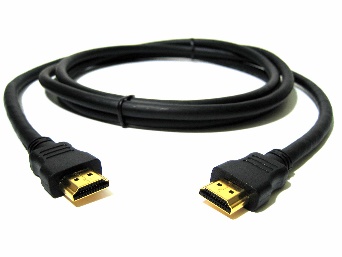 HDMI port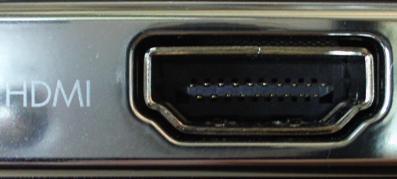 Side connection panel on your LG TVHelpful HintsHelpful HintsPower button to turn on your LG TV on the TVPower button to turn on your LG TV on the remote controlHelpful HintsHelpful HintsInput button on your LG TVInput button on your remote controlHDMI Port Numbers